ĐỀ SỐ 1ĐỀ KIỂM TRA GIỮA HỌC KÌ I – NĂM HỌC: 2011-2012MÔN TOÁN – KHỐI 2 – Thời gian: 40 phút1. Viết số: a.Bốn mươi tám ki-lô-gam:................b.Năm mươi hai lít:...............c.Số bé nhất có hai chữ số:.................d.Số lớn nhất có một chữ số:................2. Điền dấu >, < , = vào ô trống: 	8 + 5		9 + 6					10 + 4		7 + 6			3. Đặt tính rồi tính: 									        47 + 36		             59  + 7		             68 - 28		     87 – 66.............................	        ...........................	    ...........................	          .....................................................	        ...........................	    ...........................	          .....................................................	        ...........................	    ...........................	          ........................4. Những hình nào sau đây là hình tứ giác ? 	Hình a và hình c			Hình a và hình d			Hình a và hình b5.  Số ? a)b)6. Một cửa hàng buổi sáng bán 48 kg đường. Buổi chiều của hàng bán ít hơn buổi sáng 7 kg đường. Hỏi buổi chiều của hàng bán được bao nhiêu ki-lô-gam đường? Giải:.................................................................................................................................................................................................................................................................................................................................................................................................................................................................................................................................................................................................................................................................................................................................................................................................................ĐỀ SỐ 2KIỂM TRA GIỮA HỌC KỲ I                                                                    Năm học: 2011 – 2012                                                                      Môn: Toán – Khối 2                                               Thời gian: 40 phútCâu 1:    a. Tính nhẩm:	 5 + 6 + 8 =			50 + 30 =           14 + 6 + 11	=		7 + 4 + 2 =   b. Đặt tính rồi tính (2 điểm)	68 + 6			78 + 9			25 + 46		37 + 24	.............		............		.............		............	.............		............		.............		............	............		............		.............		............Câu 2: Khoanh vào đáp án đúng cho mỗi câu sau:a.    50 cm = ........... dm			A. 5		B. 10		C. 15b.     7dm + 8dm = ............dm	A. 78		B. 15		C. 2c.     Số bé nhất có 2 chữ số là:	A. 10		B. 11		C. 12d.     Số liền trước của 89 là:	A. 88		B. 90		C. 100	Câu 3: Điền dấu >, < , = 	47 + 18 ........ 65 + 8			35 + 7 ........16 + 25Câu 4: Thùng thứ nhất có 16 l dầu. Thùng thứ hai có ít hơn thùng thứ nhất 2 l dầu. Hỏi thùng thứ hai có bao nhiêu lít dầu? Bài giải.................................................................................................................................................................................................................................................................................................................................................................................Câu 5: Kẻ thêm 1 đoạn thẳng trong hình sau để được: 1 hình chữ nhật và 1 hình tam giác   ĐỀ SỐ 3KIỂM TRA GIỮA HỌC KỲ I							       Năm học: 2011 – 2012							Môn: Toán – Khối 2							Thời gian: 40 phútI. Trắc nghiệm: Câu 1: Số bị trừ là 67, số trừ là 33 thì hiệu sẽ là bao nhiêu ?100                       B.  90                     C. 34                           D. 44Câu 2: Số  hạng thứ nhất là 18 , số hạng thứ hai là 29 thì tổng sẽ là bao nhiêu ?A. 47                          B.  37                     C. 57                           D. 56Câu 3: Kết quả của phép tính 15kg – 10kg + 7 kg  là bao nhiêu ? A. 10kg                      B.  11kg                 C. 12kg                       D. 13kgCâu 4: Kết quả của phép tính 12 + 30 + 58  là bao nhiêu ? :A. 70                          B.  80                     C. 90                           D. 100II. Tự luận: Bài 1: Đúng ghi Đ, sai ghi S vào ô trống: (2đ)            35                      12                          24                      46           +                    +                           +                         +              5                        8                          17                      24            40                      92                          41                      60Bài 2: ( Tính)                    5 + 6 =              7 + 8 =                4 + 8 =                 9 + 3 =                   6 + 5 =              8 + 7 =                8 + 4 =                 3 + 9 =      Bài 3: Đặt tính rồi tính            15+ 9                  26 +18                     8 + 67                          58 + 12 ………..	        …………	…………	………….………..	        …………	………….	………….………..	        …………	………….	…………Bài 4: Trong hình bên: có …. hình tam giác.Có ….hình chữ nhật .Bài 5: Hoa cân nặng 18 kg .Mai cân nặng hơn 3 kg. Hỏi Mai cân nặng bao nhiêu ki lô gam ?...............................................................................................................................................................................................................................................................................................................................................................................................................................................................................................................................................................................................................................ĐỀ SỐ 4KIỂM TRA GIỮA HỌC KỲ I							       Năm học: 2011 – 2012							Môn: Toán – Khối 2							Thời gian: 40 phútCâu 1: Đặt tính rồi tính:		16 + 34		56 + 36		65 - 43		78 – 35		………		………		………		………		………		………		………		………		………		………		………		………Câu 2: Tính :		                    7 + 3 + 8 =………		           5 + 8 + 6   = ……...                                     18kg – 10kg + 5kg =…….		6l + 9l + 5l =………Câu 3: Điền dấu >, < , = thích hợp vào ô trống3         7 + 6.........6 + 7            8 +6 – 10 ........3               8 + 8 ........7 + 8Câu 4:  Điền số thích hợp vào ô trống :		a)		b)1 4			         + 13                + 17                             +	                +                                                                                              1 7                                                                                  8 5			5 1Câu 5: Bao gạo cân nặng 58 kg. Bao ngô nặng hơn bao gạo 23 kg. Hỏi bao ngô cân nặng bao nhiêu ki-lô-gam ?Bài giải……………………………………………………………………….......………………………………………………………………….…........………………………………………………………………Câu 6: Khoanh vào chữ đặt trước câu trả lời đúng :		Số hình tam giác trong hình vẽ là:		          A. 4		B. 5		C. 6		D. 7ĐỀ SỐ 5KIỂM TRA GIỮA HỌC KỲ I							       Năm học: 2011 – 2012							Môn: Toán – Khối 2							Thời gian: 40 phútPhần trắc nghiệm :      Khoanh vào trước câu trả lời đúng:Số liền trước của 99 là : A.89                      B.100                   C. 98                    D. 97Các số 42,59,38,70 được viết theo thứ tự từ bé đến lớn : A. 59,38,42,70      B.42,38,59,70      C.38,42,59,70      D.70.59,42,3844kg -  4 kg  =  ……..kg A. 42                     B. 41                    C. 44                    D. 4080 - 30 -20   =   ……..  A. 30                     B. 40                    C. 50                    D. 10Con ngỗng nặng 6 kg ,con gà nhẹ hơn con ngỗng 4 kg . Con gà cân nặng……….kg . A. 10kg                 B. 8kg                  C. 2kg                   D. 12g6. 1 dm = ..... cm A. 10		     B. 20  	              C. 30                     D. 1007. 60 cm = ....dm A. 60		     B. 6		    C. 7                       D. 88. 45 + 8 =......  A. 42		     B. 43		    C. 53                     D. 63Phần tự luận:Đặt tính rồi tính : 25 +27          36 +49              55 + 18              9 + 44 ………..       ………             ………..            ……………….        ……....             ………..            ……………….        ………             ……….             ……………….        ………             ……….             ………Điền dấu thích hợp vào chỗ chấm:                18 +6  … 18 + 8   ;       23 +7 … 38 – 7          3. Một cửa hàng buổi sáng bán được 28 kg đường , buổi chiều bán được nhiều hơn buổi sáng 13 kg . Hỏi buổi chiều cửa hàng đó bán được bao nhiêu ki-lô-gam đường ? ………………………………………………………………………………………………………………………………………………………………………………………………………………………………………………………………………………………………………………………………………………4. Chọn câu trả lời đúng    Hình bên có mấy hình tứ giác?							A. 3 hình tứ giác							B. 2 hình tứ giác							C. 4 hình tứ giácĐỀ SỐ 6KIỂM TRA GIỮA HỌC KỲ I							       Năm học: 2011 – 2012							Môn: Toán – Khối 2							Thời gian: 40 phútBài 1: Đúng ghi Đ, sai ghi S vào ô trống: 26		36		46		56				  6		7		  5		  8		  		           32	43	61	64Bài 2: Đặt tính rồi tính. 	37 + 16 		 35 + 17		49 - 29		66 - 15             ...........                          ............	............	......................	...........               ...........	.....................	...........	              ........... 	...........Bài 3: a) Kết quả của phép tính: 90kg – 20kg – 30kg =?A.  30kg            B.  40kg              C.  50kgb) Kết qủa của phép tính:  40m + 55m =?            A.  75m            B.  85m               C.   95m    c)  Số bé nhất có 2 chữ số là:	 A. 10		     B. 11		  C. 12d)  Số liền trước của 89 là:	 A. 88		     B. 90		  C. 100Bài 4: Cho phép tính: 47 – 25 = 22         Hãy ghi Đ ( đúng ) hoặc S ( sai ) vào ô trống:	22 là tổng	                                    47 và 25 là số hạng	47 là số trừ                                              25 là số trừBài 5: Dùng thước và bút nối các điểm dưới đây để có một hình chữ nhật                        A .		            . B						      . C                E .			. DBài 6: Bạn Lan có 17 quyển vở, bạn Hà có ít hơn bạn Lan 6 quyển vở. Hỏi bạn Hà có bao nhiêu quyển vở ?  Bài giải:ĐỀ SỐ 7KIỂM TRA GIỮA HỌC KỲ I							       Năm học: 2011 – 2012							Môn: Toán – Khối 2							Thời gian: 40 phút  A.  PhÇn tr¸ch nghiÖm:              Em hãy khoanh vào chữ cái đặt trước câu trả lời đúng:Câu 1: Các số 15 , 47 , 29, 32 được viết theo thứ tự từ bé đến lớn là :     A.   52 , 47 , 29 , 32                             B.  15 , 29 , 32 , 47                                 C.   47 , 32 , 29 , 15Câu 2: Số liền trước số 99 là số :   A. 100                     B. 89                       C. 98Câu 3: Kết quả của phép tính 28+ 4 là:   A. 68                     B. 22                       C. 32Câu 4:  58 = .... + 8 .  Số  cần điền vào chỗ chấm là:   A.   50                         B.    5                          C.   5 chục                               Câu 5: Kết quả của phép tính 19 + 6 – 5   là :  A. 19                      B. 20                        C. 30Câu 6:   57 + 4 =  ?     Phép tính đúng là:A.    57                                   B.       57                                            C. 57    +   4                                          +    4                                           +   4	        58                                              61                                                97Câu 7:  19 + 10 …. 10+ 18 . Dấu thích hợp điền vào chỗ chấm là :   A.   <                         B.  >                             C.   =                                                   +9               Câu 8:  28                                            Số cần điền vào           là :  A.  37                    B.  20                        C. 48Câu 9:     Số hình chữ nhật có trong hình vẽ dưới đây  là: A. 1                           B. 2                                               C. 3 Câu 10:  Hoa cân nặng 28kg . Mai cân năng hơn Hoa 3kg . Hỏi Mai cân nặng bao nhiêu ki-lô-gam ?     A.  28kg                       B.   31kg                          C.  25kg   B . phÇn thùc hµnh: Câu 1: Đặt tính rồi tính :   28 + 5                       69 + 17                              37 + 36Câu 2: Tính a. 14l – 4l =				b. 18kg – 3kg + 6kg =Câu 3: Thùng thứ nhất có 16 lít dầu, thùng thứ hai có ít hơn thùng thứ nhất 2 lít dầu . Hỏi thùng thứ hai đựng được bao nhiêu lít dầu ?ĐỀ SỐ 8KIỂM TRA ĐỊNH KÌ GIỮA HỌC KÌ I - NĂM HỌC 2011 - 2012MÔN: TOÁN - LỚP 2Thời gian: 40 phútPHẦN I: Trắc nghiệm: 	Hãy khoanh tròn vào chữ cái đặt trước câu trả lời đúng cho mỗi bài tập dưới đây:1. Số liền trước của 95 là:	A. 97                      B . 90                   	C . 94			D. 802. Số thích hợp viết vào chỗ chấm của 6dm = ......... cm là:	A. 60               	B. 600       		C. 6000              	D. 63. Biết các số hạng là 27 và 5, tổng là:	A. 22			B. 32			C. 37			D. 254. Số bị trừ là 87, số trừ là 35, hiệu là:	A. 54                      B. 55                      C. 52                 	D. 455. 13kg + 6kg – 4kg = ?	A. 15               	B. 25kg       		C. 25              	D. 15kg6. 16l + 7l = ?	A. 23l               	B. 32l       		C. 25l              	D. 13l7. Hình nào trong các hình sau là hình chữ nhật ?8. Thùng thứ nhất đựng 12 lít nước, thùng thứ hai đựng nhiều hơn thùng thứ nhất 6 lít nước. Hỏi thùng thứ hai đựng được bao nhiêu lít nước?	A. 22l               	B. 6l       		C. 25l              	D. 18lPHẦN II: Tự luận:Bài 1: Đặt tính rồi tính:   a. 29 + 13		      b. 45 + 28		c. 56 + 37		    d. 87 – 35Bài 2: Điền dấu (>, <, =) : 	8 + 8 ……. 7 + 8						23 + 7 …… 38 - 8Bài 3: Hình vẽ bên có: 	   			        …….hình chữ nhật	Bài 4: Bài toán:	Bao thứ nhất đựng 25kg gạo, bao thứ hai đựng ít hơn bao thứ nhất 3kg gạo. Hỏi bao thứ hai đựng được bao nhiêu ki-lô-gam gạo ?ĐỀ SỐ 9KIỂM TRA ĐỊNH KÌ GIỮA HỌC KÌ I - NĂM HỌC 2011 - 2012MÔN: TOÁN - LỚP 2Thời gian: 40 phút1. Số?                        60  ….62 … 64  65 … … … 69  702. Viết số hoặc chữ thích hợp vào chỗ chấm 3. Số ?           a)  b)4. Đúng ghi Đ, sai ghi S vào ô trống: a)  8 + 4 = 14                                                          b) 15 – 5 = 7 c)  7 + 8 = 15                                                          d) 16 – 3 = 13 5. Đặt tính rồi tính:     37 + 24                58 – 26                  35 + 33                            70 – 30  6. Giải toán  Lan cân nặng 32 kg. Minh cân nặng hơn Lan 4 kg . Hỏi Minh cân nặng bao nhiêu ki-lô-gam?7. Số?  a)    1dm = ….. cm			b) 20 cm = ….dm        4 dm =….. cm 			      50cm = …. dm8. Trong hình bên:a)  Có …….hình tam giác:b)  Có …… .hình tứ giác:ĐỀ SỐ 10KIỂM TRA ĐỊNH KÌ GIỮA HỌC KÌ I - NĂM HỌC 2011 - 2012MÔN: TOÁN - LỚP 2Thời gian: 40 phút1) Tính: 8 + 5 = …		8 + 8 = …		6 + 7 = …		7 + 9 = …	4 + 7 = …		7 + 8 = …		4 + 6 = …		9 + 9 = …2) Đặt tính rồi tính: 36 + 36   		   35 + 47			     69 + 8  			 9 + 57       ………     		  ………     			  ……..     			 ……..        ………      		  ………    			  ……..   			 ……..         ………     		  ………   			  ……..    			 ……..         3) Trắc nghiệm:      Khoanh vào trước câu trả lời đúng :Số liền trước của 99 là : A.89              B.100           C. 98                  D. 97Các số 42,59,38,70 được viết theo thứ tự từ bé đến lớn : A. 59,38,42,70       B.42,38,59,70     C.38,42,59,70    D.70.59,42,3844kg -  4 kg  =  ……..kg A. 42              B. 41            C. 44                 D. 4080 - 30 -20   =   …….. A.30               B.40              C. 50                 D. 10Con ngỗng nặng 6 kg ,con gà nhẹ hơn con ngỗng 4 kg . Con gà cân nặng……….kg . A. 10kg           B.8 kg          C.2kg                 D. 12g6. 1 dm = ..... cmA. 10		B. 20  	   C.30                  D. 1004) Em nặng 15kg, chị nặng hơn em 6kg. Hỏi chị nặng bao nhiêu ki-lô-gam? ………………………………………………………………………………………………………………………………………………………………………………………………………………………………………………………………………………………………………………………………………………………………………………………………………………………………………………………………………………...5) a. Có …. hình chữ nhật. (1điểm)    b. Nối các điểm để có hình chữ nhật. (1đ)                                            				.			.								.				.			.ĐỀ SỐ 11KIỂM TRA ĐỊNH KÌ GIỮA HỌC KÌ I - NĂM HỌC 2011 - 2012MÔN: TOÁN - LỚP 2Thời gian: 40 phútCâu 1:  Tính:    9 + 6 = ……		8 + 7 = ……		7 + 6 = ……		6 + 8 = …….    5 + 8 = ……		4 + 9 = ……		5 + 7 = ……		0 + 8 = ……Câu 2: Điền đúng (Đ), sai (S) vào ô trống:Câu 3: Đặt tính rồi tính:                   65 + 6		       19 +19			9 + 65		          28 + 23  ........................	  .........................	   ...........................	    ...........................  ........................	  .........................	   ...........................	    ...........................  ........................	  .........................	   ...........................	    ...........................  ........................	  .........................	   ...........................	    ...........................Câu 4: Điền số thích hợp vào chỗ chấm5 dm = .....cm				30 cm = .......dm  Câu 5: Chị hái được 56 quả cam, mẹ hái được nhiều hơn chị 8 quả cam. Hỏi mẹ hái được bao nhiêu quả cam?Bài giải:Câu 6: Hình bên có mấy đoạn thẳng?                          - Hãy khoanh vào chữ cái đặt trước câu trả lời đúng.                  a . 3 đoạn thẳng                  b . 4 đoạn thẳng                     A                  B               C                 D                  c . 6 đoạn thẳng       Câu 7: Trong hình bên có mấy hình chữ nhật?  Khoanh tròn vào kết quả đúng nhất.		a. có 3 hình chữ nhật								b. có 5 hình chữ nhật			         		 c. có 6 hình chữ nhậtĐỀ SỐ 12KIỂM TRA ĐỊNH KÌ GIỮA HỌC KÌ I - NĂM HỌC 2011 - 2012MÔN: TOÁN - LỚP 2Thời gian: 40 phút      PHẦN 1 : TRẮC NGHIỆM      1/ Viết số thích hợp vào chỗ chấm : 78 ; 79 ; 80 ;..........;............;............;.............; 8560 ; 62 ; 64 ;..........;............;............;.............; 74      2/ Điền số thích hợp vào chỗ trống :          6 + .....= 11              ......+ 7 = 14                         3 dm  =.........cm         8 + .....= 14              ......+ 8 = 13                         40 cm =........ dm           3/ Điền dấu                       vào chỗ chấm :          7 + 6.........6 + 7            8 +6 – 10 ........3               8 + 8 ........7 + 8           4/ Trong hình bên :         a.  Có.............hình tam giác      b.  Có.............hình tứ giác      PHẦN 2 : TỰ LUẬN       1/ Đặt tính rồi tính       47 + 25                        37 + 43                  8 + 36                  39 – 7        ............                         ...........                   ..........                  ..........      ............                         ...........                   ..........                  ..........      ............                         ...........                   ..........                  ..........            2/ Thực hiện phép tính             16                               44                            28                           96           + 4                              +37                          - 18                          -  42          …….                          …… .                       ..…..                     .... . . .           3/ Bài toán có lời văn:         Thùng thứ nhất có 38 lít đầu. Thùng thứ hai có nhiều hơn thùng thứ nhất 17 lít dầu. Hỏi thùng thứ hai có bao nhiêu lít dầu ? Bài giảiĐỀ SỐ 13KIỂM TRA ĐỊNH KÌ GIỮA HỌC KÌ I - NĂM HỌC 2011 - 2012MÔN: TOÁN - LỚP 2Thời gian: 40 phút1. Tính :	9kg + 4kg = .................			7l + 6l = ...............		8kg + 5kg = .................			6l + 5l = ...............		2. Đặt tính rồi tính:	36 + 25		37 + 16		49 + 34	        8 + 27 .....................................................................................................................................................................................................................................................................................................................................................................................................................................................................................................................................................................................................................................................................................................................................................3. Dùng thước và bút nối các điểm sau để có: 	a/ Hình tứ giác				b/ Hình chữ nhật4. Một cửa hàng buổi sáng bán được 35l dầu. Buổi chiều bán nhiều hơn buổi sáng 8l dầu. Hỏi buổi chiều cửa hàng đó bán được bao nhiêu l dầu ? Bài giải.................................................................................................................................................................................................................................................................................................................................................................................................................................................................................................................................................................................................... 5. Chọn câu trả lời đúng :    Hình bên có mấy hình tứ giác?							A. 3 hình tứ giác							B. 2 hình tứ giác							C. 4 hình tứ giác6. Điền số thích hợp vào chỗ chấm: 40 cm = ……dm					2 dm = ……cm60 cm = ……dm					3 dm = ……cmĐỀ SỐ 14KIỂM TRA ĐỊNH KÌ GIỮA HỌC KÌ I - NĂM HỌC 2011 - 2012MÔN: TOÁN - LỚP 2Thời gian: 40 phútCâu 1: Điền số thích hợp vào chỗ chấm: a/  80; 81;….;….;…..;….; 86b/ 70; 69;….;…..;…..;….; 64Câu 2:  Đặt tính rồi tính 27 + 15 			85 – 23 			56 +  9 			50 – 10 Câu 3: Điền dấu (>, <,=) thích hợp vào chỗ chấm              9 + 9…….19                           2 + 9…….9 + 2            40 + 4……44                           25 + 5……..20Câu 4: Hình bên có: ……… hình tam giácCâu 5: Viết số thích hợp vào chỗ chấm: 1 dm = ……… cm                             30 cm = …….. dm5 dm = ………cm                             70 cm = ……...dmCâu 6: Một cửa hàng buổi sáng bán được 45 kg gạo, buổi chiều bán được nhiều hơn buổi sáng 15 kg gạo. Hỏi buổi chiều cửa hàng đó bán được bao nhiêu ki- lô-gam gạo?……………………………………………………………………………………………………………………………………………………………………………………………………………………………………………………………………………………………………………………………………………………………………………………………………………………………………………………………………………………………………………………………………………………………………………………………………………………………………………………………………………ĐỀ SỐ 15KIỂM TRA ĐỊNH KÌ GIỮA HỌC KÌ I - NĂM HỌC 2011 - 2012MÔN: TOÁN - LỚP 2Thời gian: 40 phútCâu 1: Hãy khoanh tròn vào chữ đặt trước câu trả lời đúng Số lớn nhất có hai chữ số là:     A.  10                            B.  100                        C.  99                          D.   92.  Số liền trước của 90 là:     A.  91                            B.   80                         C.  98                          D.   89	3.  Tổng của 60 và 40 là:	    A.  100                           B.  20                          C.  60                          D.  404.  Những số tròn chục bé hơn 40 là:	    	A.  10, 20 ,30 ,40           		B.  10, 20, 30             		C.  36, 37, 38, 39			D.  20, 30 , 50Câu 2: Điền số thích hợp vào chỗ chấm             7 dm   = ……… cm                                              9 kg + 3kg – 2 kg = …….. kg	            50 cm = ……… dm                                              10ℓ - 4ℓ + 8ℓ        = …….. ℓCâu 3:  Đặt tính rồi tính            45 + 48                           85 + 15                        37 + 49                        79 - 26     ……………….              ……………….	           …………………          ………………..                              .....……………              .………………           …………………          ………………..    …………………            ……………….           …………………          ………………..    ………………..              ……………….            …………………          ………………..Câu 4: Hình bên:	 a) Có ……… hình tam giác 	 b) Có ……… hình chữ nhật Câu 5: Đoạn thẳng AB dài 15cm, đoạn thẳng MN ngắn hơn đoạn thẳng AB  5cm. a) Hỏi đoạn thẳng MN dài bao nhiêu xăng-ti-mét? b) Vẽ đoạn thẳng MN. ………………………………………………………………………………………………………………………………………………………………………………………………………………………………………………………………………………………………………………………………………………………………………………………………………………………………………………………………………………………………………………………………………………………………………………………………………………………………………………………………………………………………ĐỀ SỐ 16KIỂM TRA ĐỊNH KÌ GIỮA HỌC KÌ I - NĂM HỌC 2011 - 2012MÔN: TOÁN - LỚP 2Thời gian: 40 phút   1. a) Ghi cách đọc các số sau vào chỗ chấm:           36 đọc là:…………………………              ;         92 đọc là: …………………………..           87 đọc là: …………………………             ;         100 đọc là: …………………………       b) Viết số thích hợp vào ô trống:   2. a) Viết các số: 53; 80; 39 và 76 theo thứ tự từ bé đến lớn:   …………………………………………………………………………………………..........................       b) Viết số thích hợp vào chỗ chấm:         Số 98 gồm …….. chục và ……… đơn vị         Số 50 gồm …….. chục và ……… đơn vị   3. a) Nối phép tính với kết quả đúng:       b) Đặt tính rồi tính:21 + 47         ;        35 + 53        ;         68 – 42         ;         95 – 74        ;         28+47   4. Trong hình bên:                                                                        Có …… hình chữ nhật.                                                                            Có …… hình tam giác.                    5. Một người nuôi 36 con gà, đã bán đi 12 con. Hỏi người đó còn lại mấy con gà?……………………………………………………………………………………………………………………………………………………………………………………………………………………………………………………………………………………………………………………………………….   ĐỀ SỐ 17KIỂM TRA ĐỊNH KÌ GIỮA HỌC KÌ I - NĂM HỌC 2011 - 2012MÔN: TOÁN - LỚP 2Thời gian: 40 phútI. Trắc nghiệm: Số lớn nhất có hai chữ số là:A.  10                            B.  100                         C.  99                         D.   92.  Số liền trước của 90 là:A.  91                            B.   80                          C.  98                         D.   89  3.  Tổng của 60 và 40 là:	  A.  100                           B.  20                          C.  60                          D.  40  4.  Những số tròn chục bé hơn 40 là:	    A.  10, 20 ,30 ,40           B.  10, 20, 30             C.  36, 37, 38, 39	 D.  20, 30 , 50  5.   Kết quả của phép tính: 90kg – 20kg – 30kg =?     A.  30kg            	B.  40kg            		C.  50kg 	     	  D. 60kg             6.   Kết qủa của phép tính:  40m + 55m =?       A. 65m		 	B. 75m			C. 85m          	  D. 95m    II. Tự luận: Bài 1/ Đặt tính rồi tính: 45 + 25                         27 + 19                              4 + 55                              8+57  .……………………………………...…………………………………………………………………………………………………..…………………………………………………………………………………………………………………………………………..……Bài 2/ Điền dấu: < , > , = vào ô trống a) 19 + 7                19 + 9b)  8 + 5                        8 + 6Bài 3/Tính:           a) 10 dm - 5dm =.........dmb) 8 dm + 10 dm =........dmBài 4/ Mẹ hái được 65 quả cam, chị hái được nhiều hơn mẹ 27 quả cam. Hỏi chị hái được bao nhiêu quả cam? Bài 5/  Hình bên có :    ĐỀ SỐ 18KIỂM TRA ĐỊNH KÌ GIỮA HỌC KÌ I - NĂM HỌC 2011 - 2012MÔN: TOÁN - LỚP 2Thời gian: 40 phútBài 1. Viết số thích hợp vào chỗ chấm :a) 10, 11,12,.....,.....,…...,......,…...,.....,......,20.b) 20, 22,.…...,.......,…....,........,........,…....,36.Bài 2. Số ?a)  50      +12b)  45        + 5                  Bài 3. Đúng ghi Đ, sai ghi S vào ô trống :a) 8 + 4 = 13	            b) 7 + 5 = 12	Bài 4. Tính : 6 kg + 30 kg =		3l + 2l - 1l =40 kg + 11 kg =		14l – 4l -5l=Bài 5. Đặt tính rồi tính :39 + 22;              32 + 43;              94 – 53;              76 – 16……….              ……….               ……….              ……….……….              ……….               ……….              ……….……….              ……….               ……….               ……….Bài 6. Một cửa hàng có 85 chiếc xe đạp, đã bán được 25 chiếc xe đạp. Hỏi của hàng còn lại bao nhiêu chiếc xe đạp?                                       Bài giải……………………………………………………………………..……………………………………………………………………..……………………………………………………………………..Bài 7. Khoanh vào chữ đặt trước kết quả đúng.a) Số hình tam giác trong hình vẽ là:a. 1          b. 2               c. 3b) Số hình tứ giác trong hình vẽ là:	a. 2          b. 3               c. 4   ĐỀ SỐ 19KIỂM TRA ĐỊNH KÌ GIỮA HỌC KÌ I - NĂM HỌC 2011 - 2012MÔN: TOÁN - LỚP 2Thời gian: 40 phútTrắc nghiệm:     Bài 1: Đúng điền Đ, sai điền S vào ô trống: (2đ)7+8=15 			b. 9+6=16         8+4=12        			d. 6+6=12    Bài 2: Khoanh tròn vào chữ đặt trước câu trả lời đúng    		a. 7+58=?    A. 55	             B. 66	       C. 65	         D. 56                                        	 b. 36+46=?  A. 72               B. 27     		C. 82    	D. 83                                                                                                                                      		 c. 82l+18l=?  	A. 90l	 	  B. 80l		C. 100l     	 D. 70l                                           d. 40kg+15kg-4kg=?  	A. 15kg          B. 51kg		C. 52kg	D. 61kg     Bài 3: Khoanh tròn vào chữ cái đặt trước hình nào là hình chữ nhật Tự luận: Bài 1: Nối các điểm để có hình chữ nhật			   A 			 B   . 			  . . E   .		          .   C                    DBài 2:  Đặt tính rồi tính28 + 37		36 + 58		68 – 25		80 – 20 ……………..	……………..	……………..	……………..……………..	……………..	……………..	……………..……………..	……………..	……………..	……………..……………..	……………..	……………..	……………..Bài 3: Bao ngô cân nặng 28kg, bao gạo cân nặng hơn bao ngô 6kg. Hỏi hai bao cân nặng bao nhiêu ki-lô-gam?   ĐỀ SỐ 20KIỂM TRA ĐỊNH KÌ GIỮA HỌC KÌ I - NĂM HỌC 2011 - 2012MÔN: TOÁN - LỚP 2Thời gian: 40 phútBài 1/    Điền dấu  >,<= thích hợp vào ô trống:                a.  4dm  □  30cm                                                       c.    40 cm     □ 4dm                           b. 7dm   □  6 dm                                                       d  .  8dm        □ 90cm Bài 2/   Đặt tính rồi tính :     a/ 49 - 25                           b/ 84 + 7                             c/ 5 + 21                       d/ 58 - 18                               ........................................................................................................................................................................................................................................................................................................................................................................................................................................................................................................................................................................................................................................................................................................Bài 3/    Tính  15 – 10 + 7  =  ..............                  8  +  7  – 5         =   ...............................................=.............................................................=..................................................…………………………………………………………………………………………………………………………………………………………………………………………………… 55  + 4 – 9   =  ...............                 16  +  4  –  10    =   ...............................................=............................................................=...................................................………………………………………………………………………………………………………………………………………………………………………………………………………………………………Bài 4/   Khoanh tròn vào chữ đặt trước câu trả lời đúng:      Hình vẽ bên có mấy hình chữ nhật?  3 hình chữ nhật  4 hình chữ nhật   5 hình chữ nhật  6 hình chữ nhậtBài 5/ Viết số thích hợp vào ô trống:Bài 6/ Giải toán :Bao ngô cân nặng 38 ki-lô-gam, bao gạo cân nặng hơn bao ngô 12 ki-lô-gam. Hỏi bao gạo cân nặng bao nhiêu ki-lô-gam?						Bài giải............................................................................................................................................................................................................................................................................................................................................................................................................................................................................................................................................................................................................................................................................................................................................................................................................................................................................................................................................................................................................................................................   ĐỀ SỐ 21KIỂM TRA ĐỊNH KÌ GIỮA HỌC KÌ I - NĂM HỌC 2011 - 2012MÔN: TOÁN - LỚP 2Thời gian: 40 phútPHẦN TRẮC NGHIỆM :  Khoanh vào chữ đặt trước câu trả lời đúng :1/. Số liền trước số 49 là:	A.     48	B.     50	C.     512/. Số lớn nhất có hai chữ số là :	A.     98	B.     100	C.     993/. Cho các số 25, 40, 39, 29. Hãy xếp theo thứ tự từ bé đến lớn:	A.   25 ; 29 ; 39 ; 40	B.     29 ; 25 ; 39 ; 40	C.    40 ;  39  ; 29 ; 254/  1dm  =  ……. cm	A.   100cm	B.    10cm                        C.   1cm5/ Số tròn chục bé  hơn 50 là :	A.     40	B.   50                               C.  606/ Chọn phép tính đúng :	A.     37	B.      29	C.    47	           5                                           16                                   14                   87                                           35                                    617. Em có 30 quyển vở. Cô giáo tặng thêm 4 quyển vở nữa . Hỏi em có tất cả bao nhiêu quyển vở ?A.    26 quyển vở	B.   34 quyển vở 	C.   43 quyển vởPHẦN VẬN DỤNG VÀ TỰ LUẬN 1/ Đặt tính rồi tính :    a) 53  +  19               b) 96    -    42               c)       36   +   16	      d)  80 - 30        2/  Hình bên : 3/ Tính 15 kg + 5kg =6 kg – 5kg + 3kg =4/ Một cửa hàng buổi sáng bán được 75 kg gạo. Buổi chiều bán được nhiều hơn buổi sáng 15 kg gạo. Hỏi buổi chiều cửa hàng bán được bao nhiêu ki-lô-gam gạo?Bài giải   ĐỀ SỐ 22KIỂM TRA ĐỊNH KÌ GIỮA HỌC KÌ I - NĂM HỌC 2011 - 2012MÔN: TOÁN - LỚP 2Thời gian: 40 phútCâu 1:  Viết số thích hợp vào chỗ chấm: 		a. 88; 89; 90; ..................................................................... 98.		b. 76; 78; 80; ..................................................................... 90.Câu 2: Tính nhẩm: 					50 + 10 +20 =.........	40 + 10 + 10 =.........	30 + 20 +10 =.........	9 + 7 =.........	7 + 8 =.........	6 + 5 =........Câu 3:  Điền dấu thích hợp vào chỗ chấm.		9.....6 = 15			16.... 10 = 6			11.... 8 = 3		11...6 = 5			10..... 5 = 5			8.......8 = 16Câu 4: Tính: 	   3kg + 6 kg – 4kg =........		 8kg + 6kg – 4kg =........		   15kg - 10kg + 7kg =........		16kg + 2kg – 5kg =........Câu 5: Đặt tính rồi tính tổng, biết các số hạng lần lượt là:			17 và 36 					48 và 44.............................................................................................................................................................................................................................................................................................................................................................................................................................................................................................	Câu 6:  Trong hình bên có mấy hình chữ nhật?  Khoanh tròn vào kết quả đúng nhất.		a. có 3 hình chữ nhật								b. có 5 hình chữ nhật			         		          c. có 6 hình chữ nhậtCâu 7:  Tổ một thu được 26 kg giấy vụn. Tổ hai thu được nhiều hơn tổ một 6 kg . Hỏi tổ hai thu được bao nhiêu ki-lô-gam giấy vụn ?............................................................................................................................................................................................................................................................................................................................................................................................................................................................................................................................................................................................................................................................................................................................................................................................................................................................................................................................................................................................................................................................   ĐỀ SỐ 23KIỂM TRA ĐỊNH KÌ GIỮA HỌC KÌ I - NĂM HỌC 2011 - 2012MÔN: TOÁN - LỚP 2Thời gian: 40 phútBÀI 1: a. Điền số thích hợp vào chỗ chấm:  			 Số bé nhất có hai chữ số là:…….              Số lớn nhất có hai chữ số là:……  b.Viết các số sau: 45, 53, 26, 38   	 -Theo thứ tự  từ bé đến lớn:………………………………………………………		- Theo thứ tự từ lớn đến bé: ……………………………………………………….BÀI 2:  Đặt tính rồi tính:    36 + 33			  27 + 59			65 + 25		    24 + 30 …………..			……………			…………..		………………………..			…………....	                     …………..		………………………..			…………….		…………..		……………BÀI 3: Điền dấu thích hợp vào ô trống:                         19 + 7           17 + 9				16 + 8		 28 – 3             15 + 5           15 + 6				 23 + 7           60 – 40BÀI 4: Khoanh vào chữ đặt trước kết quả đúng:a. Số hình chữ nhật có trong hình vẽ bên là:A.  4                B. 6               C. 8                     D. 9b. 5 dm =  …….?A.  5cm               B. 15cm               C. 50cm                    D. 10cmc. 55 – 5 = ?A.  5                B. 50              C. 15                    D. 40d. 7 + ……..= 15A.  8                B. 7              C. 6                   D. 5Bài 5:  Một cửa hàng ngày thứ nhất bán được 36 kg kẹo, ngày thứ hai bán được  nhiều hơn ngày thứ nhất 25 kg kẹo. Hỏi ngày thứ hai cửa hàng đó bán được bao nhiêu ki-lô-gam kẹo?Bài giải:………………………………………………………………………………………………………………………………………………………………………………………………………………………………………………………………………………………………………………………………………………………………………………………………   ĐỀ SỐ 24KIỂM TRA ĐỊNH KÌ GIỮA HỌC KÌ I - NĂM HỌC 2011 - 2012MÔN: TOÁN - LỚP 2Thời gian: 40 phútPHẦN I:  Trắc nghiệm                      Khoanh tròn vào chữ cái đặt trước đáp án đúng:Câu 1:   Số bị trừ là 67, số trừ là 33 thì hiệu sẽ là bao nhiêu ?100                        B.  90                      C. 34                           D. 44Câu 2:   Số  hạng thứ nhất là 18 , số hạng thứ hai là 29 thì tổng sẽ là bao nhiêu ?A. 47                          B.  37                     C. 57                           D. 56Câu 3:    Kết quả của phép tính 15kg – 10kg + 7 kg  là bao nhiêu ? A. 10kg                      B.  11kg                 C. 12kg                       D. 13kgCâu 4: Dấu cần điền vào ô trống của phép tính : 16 + 8         28 - 3 là dấu nào ? >                          B.  <                         C.   =Câu 5: Kết quả của phép tính 12 + 30 + 58  là bao nhiêu ? :A. 70                          B.  80                    C. 90                           D. 100Câu 6:  Hình vẽ dưới đây  có mấy đoạn thẳng ?Câu 7: Kết quả của phép tính 16l – 4l + 15l = ? là:25l                           B. 26l                      C. 27l                  D. 28lCâu 8:  Số lớn nhất  có 2 chữ sỗ là:A. 88			B. 89			C. 98			D. 99PHẦN II: Thực hành Câu 1: Đặt tính rồi tính Câu 2: TínhCâu 3:     Khối Hai  có 35 học sinh gái, số học sinh trai  ít hơn số học sinh gái 4 bạn. Hỏi khối Hai có bao nhiêu học sinh trai ?Câu 4: Trong hình bên:   ĐỀ SỐ 25KIỂM TRA ĐỊNH KÌ GIỮA HỌC KÌ I - NĂM HỌC 2011 - 2012MÔN: TOÁN - LỚP 2Thời gian: 40 phútI/Phần trắc nghiệm :	Khoanh tròn vào chữ cái đặt trước câu trả lời đúng:Câu 1: Số bé nhất có hai chữ số là :A. 0            		  B. 10                      C. 98                          D99Câu 2: Số lớn nhất hai chữ số khác nhau  là ::A. 10                         B. 99                   C. 89                           D. 98Câu 3 : Số liền trước của 43 là :A. 44                      B. 33                       C. 42                         D. 50Câu 4:   1dm = ....cm.Số thích hợp để điền vào chỗ chấm là :A. 1                          B. 100                    C. 10                        D. 20Câu 5 :         69 - 42 =....... Số cần điền vào chỗ chấm của phép tính là : A. 27                      B. 67                       C. 29                          D. 72Câu 6 :                     56 +        = 72  .Số thích hợp để điền vào ô trống là :A. 15                         B. 16                    C. 26                         D. 30                    Câu 7 : 	5dm + 3cm ......50cm         Dấu cần điền vào chỗ chấm là :A. >                      		  B. <                  			 C. =                            Câu 8 : Hình vẽ bên có mấy hình tam giác ?A. 4 hình               	B .5 hình             C. 6 hình                   D.7 hìnhII/ Phần tự luận : Bài 1 : Tính 	36                	                         75	35 + 15 – 30 =	49	                                   25	...........................   ...................	                   .................		..........................Bài 2 : Tính :		64kg + 36kg = ........			35l – 25l = .......		6 kg + 20kg   =.........			26l – 14l =........Bài 3 : Mai hái được 26 bông hoa, Đào hái được nhiều hơn Mai 17 bông hoa . Hỏi Đào hái được bao nhiêu bông hoa ?Bài giải :   ĐỀ SỐ 26KIỂM TRA ĐỊNH KÌ GIỮA HỌC KÌ I - NĂM HỌC 2011 - 2012MÔN: TOÁN - LỚP 2Thời gian: 40 phútI/ Phần trắc nghiệm                   Khoanh tròn vào chữ cái đặt trước câu trả lời đúng   Câu 1:    60 + 20 + 10 = ....          Số cần điền vào chỗ chấm là:               A. 70                   B. 80                   C. 90                      D. 100   Câu 2:   28 + 9 = ....          Số cần điền vào chỗ chấm là:               A. 37                   B. 38                   C. 73                      D. 74   Câu 3:   16l - 4l  + 15l = ....        Số cần điền vào chỗ chấm là:               A. 28l                  B. 27l                  C. 35l                     D. 72l   Câu 4:    69 >      8        Số cần điền vào ô trống là:              A. 7                      B. 8                      C. 6                       D. 9   Câu 5:  Lần đầu cửa hàng bán được 45kg gạo. Lần sau bán được 38kg gạo.        Cả hai lần cửa hàng bán được là:               A. 73kg                B. 74kg               C. 83kg                  D. 93kg   II/ Phần thực hành: Câu 1: Đặt tính rồi tính 15 +7  		19 + 24		50 + 39		37 + 36	.........			...........		...........		...........          .........			...........		...........		....................			...........		...........		...........Câu 2: Mẹ hái được 28 quả cam, chị hái được 15 quả cam. Hỏi mẹ và chị hái được tất cả bao nhiêu quả cam ? .....................................................................................................................................................................................................................................................................................................................................................................................................................................................................................................................................................................................................................................................................................................................................................Câu 3: Điền số thích hợp vào ô trống ( 1 điểm)                    5			6  6	2 7                              8	8 1                          9  4Câu 4: (1 điểm)Trong hình bên:a)  Có …….hình tam giác:b)  Có …… .hình tứ giác:   ĐỀ SỐ 27KIỂM TRA ĐỊNH KÌ GIỮA HỌC KÌ I - NĂM HỌC 2011 - 2012MÔN: TOÁN - LỚP 2Thời gian: 40 phútPhần 1: Trắc nghiệm :  – Học sinh làm đúng 1 câu được 0,5 điểm Câu 1: Số bé nhất có hai chữ số là : 	A.  12 			B.   10 		C.    11 			D.    0Câu 2: Số lớn nhất có hai chữ số là : 	A.  99			B. 89			C.    98			D.   100Câu 3: Số liền sau số 98 là : 	A.   88		B. 99 			C.    100			D. 97Câu 4:  	44  <.........< 46 . Số cần điền vào chỗ chấm là : 	A.   48 		B.  52 		C.   45			D.   60Câu 5 : Dấu cần điền vào chỗ chấm là : 		25 + 24.........55 là 	A.   > 			B.      <     			C.       = Câu 6 : Số cần điền vào chỗ chấm của phép tính là : 		15  + ........= 15 	A.      3 		B.      2  		C.    1			D.   0                      Câu 7 : Kết quả của phép tính : 		35kg – 12kg = .......kg 	A.      25 		B.      23  		C.    22 			D.   27                       Câu 8: Số cần điền vào chỗ chấm là 		15cm - ..........= 14cm 	A.   6cm 		B.    1cm 		C.      5 			D.    7cm Câu 9 : Tìm X biết :  X  + 5 = 5 	A. X= 5		B.   X= 10			C .  X= 0Câu 10 : Hình bên có mấy hình chữ nhật 	A      5 hình 	B.     6 hình 	C.     7 hình 	D.     9 hình Phần 2: Thực hành Câu 1 : tính 	37 			29			18			64    +                               +                             +                              +           7			 5			45			36     ...........		     ............		          .........		     .............Câu 2: Đặt tính rồi tính tổng , biết các số hạng :	24 và 16				35 và 10 …………………………………………………………………………………………..…………………………………………………………………………………………..…………………………………………………………………………………………..Câu 3: (2 điểm ) Một cửa hàng bán gạo, ngày thứ nhất cửa hàng bán được 36kg gạo, ngày thứ hai bán nhiều hơn ngày thứ nhất 20 kg gạo . Hỏi ngày thứ hai cửa hàng đó bán bao nhiêu kg gạo ?    ĐỀ SỐ 28KIỂM TRA ĐỊNH KÌ GIỮA HỌC KÌ I - NĂM HỌC 2011 - 2012MÔN: TOÁN - LỚP 2Thời gian: 40 phútBài 1: Viết số thích hợp vào chỗ chấm:          76; 77; 78; ……;……;……;…….;………; 84 48; 50; 52;…….;……;…….;……;………; 64Bài 2: Đúng ghi Đ, sai ghi S vào ô trống:    39 			46			18			7+		      +			      +			      +   26			35                           37			28   56 			81                           45                           98Bài 3: Điền số:	    + 7                                                           + 9      a)                                                         b)                      + 9                                                          + 7              c)                                                          d) Bài 4: Đặt tính rồi tính:39 +  28                   48 + 17               96 -  45	             87 -  43                Bài 5: Điền số thích hợp vào chỗ chấm:90cm  = ……….dm			6dm  = ……. cm Bài 6: Viết số thích hợp vào chỗ chấm:            * Hình vẽ bên :          a)     Có               hình tứ giác.          b)     Có               hình tam giác.Bài 7:  Bình nhỏ đựng được 15l nước. Bình to đựng nhiều hơn bình nhỏ 9l nước. Hỏi bình to đựng dược bao nhiêu líl nước?Bài giải………………………………………………………………………………………………………………………………………………………………………………………………………………………………………………………………………………………………………………………………   ĐỀ SỐ 29KIỂM TRA ĐỊNH KÌ GIỮA HỌC KÌ I - NĂM HỌC 2011 - 2012MÔN: TOÁN - LỚP 2Thời gian: 40 phútBài 1 : Viết số thích hợp vào chỗ chấm:          78; 79; 80; ……;……;……;…….;………; 86 48; 50; 52;…….;……;…….;……;………; 64Bài 2: Điền số:a )								  b)					Bài 3 : Đúng ghi Đ, sai ghi S vào ô trống:    46 			39			18			7+		      +			      +			      +   35			26                           37			28   81 			56                           45                           98Bài 4 : Điền số:	    + 7                                                           + 8      a)                                                         b)                      + 9                                                          + 7              c)                                                          d) Bài 5 : Đặt tính rồi tính:38 + 17                 49 +  28                   37 + 43                26 +  45Bài 6 : Điền số thích hợp vào chỗ chấm:70cm  = ……….dm			8dm  = ……. cm   5dm  = ……….cm			30cm  = …….dmBài 7 : Viết số thích hợp vào chỗ chấm:            * Hình vẽ bên :                     a)     Có  :             hình tam giác.                    b)     Có :              hình tứ giác.Bài 8 : Một cửa hàng có 85 chiếc xe đạp, đã bán được 25 chiếc xe đạp. Hỏi cửa hàng còn lại bao nhiêu chiếc xe đạp ?Bài giải   ĐỀ SỐ 30KIỂM TRA ĐỊNH KÌ GIỮA HỌC KÌ I - NĂM HỌC 2011 - 2012MÔN: TOÁN - LỚP 2Thời gian: 40 phút   1. Số bé nhất có 2 chữ số là :         A. 10                     B. 12                       C. 99                 D.100   2. Số liền trước 70 là :        A. 91                       B. 80  		        C. 69                 D.79   3. Chữ số hàng chục trong số 67 là :      A. 6                          B. 87                       C. 80                  D.8  4. Kết quả của phép tính 35 + 6 là :      A. 41                       B. 51                        C. 42                   D.75  5. 38 + 9       36 + 5   dấu cần điền vào     là : >                          B. <                          C. =  6. 7 lít + 28 lít = .........Kết quả đúng của phép tính là :    A. 33 lít                     B. 34                      C. 34 lít                 D.35 lít  7. 35 – 15 + 35  = ... số cần điền vào chỗ chấm là :    A. 47                         B. 53                      C. 48                      D.55 8. Lan hái được 15 bông hoa. Lan hái được nhiều hơn Hoa 3 bông hoa. Hỏi Hoa hái được mấy bông hoa ? A. 9 bông hoa           B.15 bông hoa                   C. 12 bông hoa  II . Phần thực hành :   Câu 1: Cho các số  : 29, 100, 35, 12, 8Sắp xếp các số theo thứ tự từ lớn đến bé : Sắp xếp các số theo thứ tự từ bé đến lớn :  Câu 2: Đặt tính rồi tính tổng biết các số hạng là :      a. 7 và 38                                          b. 35 và 17 Câu 3 : Điền số thích hợp và ô trống:                49 + 6 -        = 52                                     37 +        = 43     Câu 4 : Bình gấp được 13 chiếc thuyền . An gấp được 19 chiếc thuyền . Hỏi cả hai bạn gấp được mấy chiếc thuyền ?Câu 5: Chọn câu trả lời đúng:   Hình bên có mấy hình tứ giác?							A. 3 hình tứ giác							B. 2 hình tứ giác							C. 4 hình tứ giác   ĐỀ SỐ 31KIỂM TRA ĐỊNH KÌ GIỮA HỌC KÌ I - NĂM HỌC 2011 - 2012MÔN: TOÁN - LỚP 2Thời gian: 40 phútI. TRẮC NGHIỆM: Khoanh vào chữ đặt trước kết quả đúng:II. TỰ LUẬN: 1. Tính:         +             +                    +                     +                            …..                …..                   ……                      ……             2.Tính : 5 + 9 + 6 =............                                           8 + 7 + 5 = ...................               =............                                                           =....................3. Hồng gấp được 34 máy bay, Huệ gấp được ít hơn Hồng 6 máy bay. Hỏi Huệ gấp được bao nhiêu máy bay ?Bài giải:.....................................................................................................................................................................................................................................................................................................................................................................................................................................................................................................................................................................................................................................................................................................................................................   ĐỀ SỐ 32KIỂM TRA ĐỊNH KÌ GIỮA HỌC KÌ I - NĂM HỌC 2011 - 2012MÔN: TOÁN - LỚP 2Thời gian: 40 phútI. PHẦN TRẮC NGHIỆM :* Hãy khoanh tròn vào chữ đặt trước câu trả lời đúng:Câu 1 :  Số liền sau của số 90 là:	A. 89		B. 90		C. 91		D. 901Câu 2 :  Trong các số: 25, 19, 53, 40, 72. Số bé nhất là: 	A. 40		B. 19		C. 72		D. 25Câu 3 :  75 - 42 + 14 =           Số cần điền vào ô trống là:	A. 37		B. 47		C. 57		D. 46Câu 4 :  Số “sáu mươi chín” viết là:	A. 609	 	B. 69		C. 619	 	 D. 690Câu 5:  2dm =          ccm. Số cần điền vào ô trống là:	A. 20		 B. 22		 C. 200	  D. 2Câu 6 :  46 =          + 6. Số cần điền vào ô trống là:	A. 4		B. 40		C. 4 chục	D. 6Câu 7 :  Hình vẽ sau có mấy tứ giác:	A. 1		B. 2		C. 3		D. 4 II. PHẦN THỰC HÀNH : Bài 1 :  Đặt tính rồi tính. 	29 + 43	   48 - 18	        57 + 13	              76 - 52		............	   ............	       ............	              ............	............	   ............	       ............	              ............	............	   ............	       ............	              ............Bài 2 :  Tính 	15kg - 10kg + 16kg    = ............		4kg+ 2kg – 3kg   =.............	16dm + 28dm - 20dm = ............          15dm – 10dm + 5dm =............Bài 3 :  Bao gạo to cân nặng 27kg, bao gạo bé cân nặng 16kg. Hỏi cả hai bao gạo cân năng, bao nhiêu ki-lô-gam? 	....................................................................................................................................	....................................................................................................................................	....................................................................................................................................	....................................................................................................................................	   ĐỀ SỐ 33KIỂM TRA ĐỊNH KÌ GIỮA HỌC KÌ I - NĂM HỌC 2011 - 2012MÔN: TOÁN - LỚP 2Thời gian: 40 phútA/ Phần trắc nghiệm       Khoanh vào chữ cái trước câu trả lời đúngCâu 1: Số cần điền vào chỗ chấm là:      6dm = … cm                A. 30                         B. 50                        C. 60                      D. 40Câu 2: Kết quả của phép tính:          38 + 25 = …                 A. 53                         B. 55                         C. 63                    D. 57Câu 3: Kết quả của phép tính:         92 – 10 = …                A. 62                          B. 72                         C. 82                     D. 90Câu 4: Trong bãi có 58 chiếc xe tải. Có 38 chiếc rời bãi. Số xe tải còn lại trong bãi là:	  A. 20 chiếc		    B. 96 chiếc		C. 30 chiếc		D. 26 chiếcCâu 5: Hình vẽ dưới đây có mấy đoạn thẳng: 	 A. Có 3 đoạn thẳng			 B. Có 4 đoạn thẳng	 C. Có 5 đoạn thẳng			 D. Có 6 đoạn thẳng	B/ Phần bài tậpCâu 1: Đặt tính rồi tính:                 29 + 37                       35 + 58                       67 – 25                    80 – 20………………………………………………………………………………………….………………………………………………………………………………………….
…………………………………………………………………………………………………………………………………………………………………………………….………………………………………………………………………………………….Câu 2: Tính: ( 2đ)     70  –  20 + 5 =                                     22  +  12 –  4 =………………………………………………………………………………………….…………………………………………………………………………………………………………………………………………………………………………………….  .........................................................................................................................................Câu 3: Năm nay bà 65 tuổi, mẹ kém bà 25 tuổi. Hỏi năm nay mẹ bao nhiêu tuổi ?………………………………………………………………………………………………………………………………………………………………………………………………………………………………………………………………………………………………………………………………………………………………………………………………………………………………………………………………………………………………………………………………………………………………Câu 4: Trong hình bên :         a.  Có.............hình tam giác      b.  Có.............hình tứ giác   ĐỀ SỐ 34KIỂM TRA ĐỊNH KÌ GIỮA HỌC KÌ I - NĂM HỌC 2011 - 2012MÔN: TOÁN - LỚP 2Thời gian: 40 phútBài 1: Khoanh tròn vào câu trả lời đúng nhất:a) 48 + 3 = ..............	A. 78			B. 41				C. 45			D.51b) 48 + 2 – 20 = .... Số cần điền vào chỗ chấm là:	A. 26			B. 70				C. 30			D. 48c) 28kg + 13 kg = .... Số cần điền vào chỗ chấm là: 	A. 41			B. 41kg			C. 41 (kg)		D. 31kgd) Số hình chữ nhật có trong hình vẽ là:A. 3			B. 4C. 5			D. 6Bài 2:  			3dm =  ..... cm				7dm = ..... cm			40cm = ...... dm			          90cm = ..... dmBài 3: Đặt tính rồi tính 	49 + 22		69 + 25			58  +  6		64 + 9           .............		.................			...............		...............	..............		.................			...............		...............	..............		.................			...............		...............Bài 4: Tính			14 l + 18 l     = .......			26 l - 14 l       = .........			8 l + 3 l - 3 l = .......			18 l - 3 l + 6 l = .......... Bài 5: Một lớp học có 16 học sinh nam và 18 học sinh nữ. Hỏi lớp học đó có bao nhiêu học sinh ?   ĐỀ SỐ 35KIỂM TRA ĐỊNH KÌ GIỮA HỌC KÌ I - NĂM HỌC 2011 - 2012MÔN: TOÁN - LỚP 2Thời gian: 40 phútBài 1: Tính nhẩm 8 + 7 =               4 + 9=               6 + 7=               7 + 9 =6 + 9 =               5 + 8 =              9 + 5 =              4 + 8 =Bài 2: Tính  25        		48         		36    			54                  +            	                   +                                   +                                  +                       39                                33                                35                                  9          Bài 3: Đặt tính rồi tính :         47 + 35                28 + 36                78 -  5              57 - 23Bài 4: 8 + 9..........9 + 8              18 + 9..........19 + 87 + 8..........6 + 7              36 - 6...........12 + 18Bài 5: Mẹ hái được 36 quả cam, chị hái được 25 quả cam. Hỏi mẹ và chị hái được tất cả bao nhiêu quả cam? Bài 6: Viết số thích hợp vào chỗ chấm              Hình vẽ bên :          a)     Có               hình tứ giác.          b)     Có               hình tam giác.   ĐỀ SỐ 36KIỂM TRA ĐỊNH KÌ GIỮA HỌC KÌ I - NĂM HỌC 2011 - 2012MÔN: TOÁN - LỚP 2Thời gian: 40 phútI. PHẦN TRẮC NGHIỆMEm hãy khoanh tròn vào chữ cái đặt trước kết quả đúng:1/ Số liền trước của 90 là:	A. 89	B. 91	C. 98	D. 882/ Số lớn nhất có hai chữ số giống nhau là:	A. 90	B. 99	C. 10	D. 113/ Số bị trừ là 96, số trừ là 3, hiệu sẽ là:	A. 66	B. 46	C. 99	D. 934/ 15cm + 7cm = ......?	A. 22	B. 22cm	C. 17cm	D. 17 5/ 2dm = ......	A. 10cm	B. 20cm	C. 2cm	D. 12cm6/ Phép cộng nào có tổng là số tròn chục?	a. 8 + 52	B. 19 + 4	C. 6 + 15	D. 11 + 40 7/ Thùng to đựng 28 lít, thùng bé đựng 25 lít. Cả hai thùng đựng:	A. 43 lít	B. 53 lít	C. 48 lít	D. 52 lít8/ Hình bên có:	A. 3 hình chữ nhật, 2 hình tam giác.		B. 4 hình chữ nhật, 2 hình tam giác.	C. 5 hình chữ nhật, 2 hình tam giác.II. PHẦN TỰ LUẬN Bài 1: Tính 	26l + 15l =			15kg - 10kg + 5kg = Bài 2: Điền dấu (>, <, =) ? 	19 + 7........ 19 + 9		38 - 8 ........ 23 + 7Bài 3: Đặt tính rồi tính 	18 + 55	7 + 78	79 - 77 	68 - 33Bài 4: Bao gạo cân nặng 46kg. Bao ngô nhẹ hơn bao gạo 6kg. Hỏi bao ngô cân nặng bao nhiêu ki-lô-gam?    ĐỀ SỐ 37KIỂM TRA ĐỊNH KÌ GIỮA HỌC KÌ I - NĂM HỌC 2011 - 2012MÔN: TOÁN - LỚP 2Thời gian: 40 phútI/PHẦN TRẮC NGHIỆM: Hãy khoanh tròn vào chữ cái đặt trước câu trả lời đúng.       Câu 1. Kết quả của phép cộng 37 + 6 là:       A. 41                   B. 42                     C. 43                              D. 44   Câu 2. Kết quả của phép cộng 48 + 52 là:       A. 70                   B. 80                    C. 90                              D. 100   Câu 3. Kết quả của phép cộng 8 + 74 là:       A. 80                   B. 82                     C. 83                              D. 84   Câu 4. Số thích hợp điền vào ô trống là: 18 < □ < 20      A. 16                   B. 17                      C. 19                             D. 20         Câu 5.  Số thích hợp điền vào chỗ chấm là: 36 kg + …. =  46 kg      A. 4   kg              B. 25 kg                 C. 26  kg                       D. 10 kg   Câu 6. Số hình chữ nhật có trong hình vẽ là:    A. 5 hình               B. 7 hình    C. 8 hình               D. 9 hình II/ PHẦN TỰ LUẬN:    Câu 1.  Đặt tính rồi tính.             45 +  27                       35 - 12	33  +  47                    16  -  4	.......................	  .......................         	   ......................             ....................	.......................	  .......................         	   ......................             ....................	.......................	  .......................         	   ......................             ....................    Câu 2. Tính 	14l + 18l =				16kg – 14kg =……… 	8l + 3l - 3l =……				18kg – 3kg + 6kg =……..    Câu 3. Một cửa hàng buổi sáng bán được 28 lít nước mắm, buổi chiều bán ít hơn buổi sáng 6 lít nước mắm. Hỏi buổi chiều cửa hàng đó bán được bao nhiêu lít nước mắm? Bài giải:                    ......................................................................................................                    ......................................................................................................                    ......................................................................................................                           ĐỀ SỐ 38KIỂM TRA ĐỊNH KÌ GIỮA HỌC KÌ I - NĂM HỌC 2011 - 2012MÔN: TOÁN - LỚP 2Thời gian: 40 phút1. Viết số thích hợp vào chỗ chấm: a). 58;  59; 60;.......; .......; ........; .........; 65.b.) 36; 38; 40; .......; .......; ........; .........; 502.    Số     ?  3. Đúng ghi Đ; sai ghi S vào ô trống .a) 9+6= 16 	b) 13- 7= 6		 c) 15- 6 = 9		d) 35-12=23               4. Đặt tính rồi tính .       60 + 12	       26 + 15		    58 - 12			17 - 6   ...............................................................................................................................................................................................................................................................................................................................................................................................................5.  Giải toán . Lan cân nặng 27 kg. Hòa nhẹ hơn Lan 3 kg. Hỏi Hòa cân nặng bao nhiêu ki-lô- gam?Bài giải :....................................................................................................................................................................................................................................................................................................................................................................................................................................................................................................................................................................................................6. Khoanh vào chữ đặt trước kết quả đúng.a) Số hình tứ giác trong hình vẽ là:        A. 1       		        B. 2                                  C. 3   			       D. 4	           b) Số hình tam giác có trong hình vẽ là:       A.1	B.2				C.3			D.47. Tính :    ................... ;                             ..................   ĐỀ SỐ 39KIỂM TRA ĐỊNH KÌ GIỮA HỌC KÌ I - NĂM HỌC 2011 - 2012MÔN: TOÁN - LỚP 2Thời gian: 40 phútI/ PhÇn tr¾c nghiÖm : H·y khoanh vµo ch÷ c¸i A, B, C hoÆc D ®Æt tr­íc c©u tr¶ lêi ®óng 	C©u 1: Sè liÒn tr­íc sè 58 lµ sè nµo?A.56			B. 57			C. 59	C©u 2:    86	  87	        89      Sè thÝch hîp ®iÒn vµo « trèng lµ:A. 85			B. 97			C. 88	C©u 3: 10 = 7 +.......Sè thÝch hîp ®iÒn vµo chç chÊm lµ:A. 2			B. 3			C. 4	C©u 4: 16 + 7 = ?  H·y khoanh trßn vµo c©u cã kÕt qu¶ ®óng.A. 22			B. 24			C. 23	C©u 5: 58 lµ kÕt qu¶ cña phÐp tÝnh nµo?A. 49 + 7			B. 49 + 8			C. 49 + 9	C©u 6: Cho phÐp tÝnh: 5 + 9 = ?  A. 14				B. 9				C. 5	C©u 7: 9 + 4 + 3 = ?  KÕt qu¶ phÐp tÝnh lµ:A. 15			B. 16			C. 17	C©u 8: 9 - 4 +         = 10 Sè thÝch hîp ®iÒn vµo « trèng lµ:A. 9				B. 7			C. 5	C©u 9:  40 + 4 .....44  dÊu thÝch hîp ®iÒn vµo chç chÊm lµ:A. >				B. <			C. =	C©u 10:  60 cm = ....... KÕt qu¶ ®óng lµ:A.60 dm			B. 6 dm			C. 61 dm 	II/ PhÇn tù luËn:	Bµi 1: §Æt tÝnh råi tÝnh: 	39 + 22		      38 + 45		   96 - 12	              49 - 15....................................................................................................................................................................................................................................................................................................................................................................................................................................................................................................................................................................................................Bµi 2: ( 1 điểm) Trong hình bên: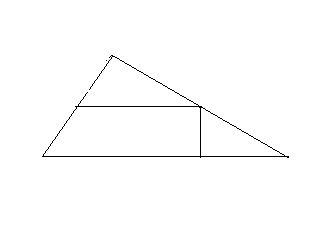 a/ Có….. hình tam giác b/ Có….. hình tứ giácBµi 3: Mét cöa hµng cã 29 kg cam vµ 25 kg nho. Hái cöa hµng ®ã cã tÊt c¶ bao nhiªu ki-l«- gam cam vµ nho? Bµi gi¶i:...................................................................................................................................................................................................................................................................................................................................................................................................................................................   ĐỀ SỐ 40KIỂM TRA ĐỊNH KÌ GIỮA HỌC KÌ I - NĂM HỌC 2011 - 2012MÔN: TOÁN - LỚP 2Thời gian: 40 phútPhần I : Khoanh tròn vào chữ đặt trước kết quả đúng.1. Số bé nhất có 1 chữ số là:	A.0			B.9			C.1				D.22. Số bé nhất có 2 chữ số là:	A. 99			B. 22			C.10				D. 113.Số liền trước  của 90 là:	A.88			B.89			C.80			D.914. Có bao nhiêu số có một chữ số? 	A. 8			B. 9		C. 10			D. 115. Cho dãy số sau:  11; 13; 15; .......; .........; 21. Hai số còn thiếu là: 	A. 15; 17		B. 17; 19		C.19; 20			D. 21; 236. 10 cm = .........dm. Số thích hợp điền vào chỗ chấm là:	A. 10			B. 12 			C. 1				D. 1007. Trong hình vẽ bên có ........... hình tứ giác. 	Số thích hợp điền vào chỗ trống là:	A. 4			B. 5			C.6		D. 7	8. Năm nay em 8 tuổi, hai năm nữa tuổi em sẽ là:	A. 9 tuổi 		B. 10 tuổi 		C. 11 tuổi 			D. 12 tuổiPhần 2: . Bài 1 / Đặt tính rồi tính tổng, biết các số hạng là:         a/ 43 và 25                                              b/ 59 và 9......................................................................................................................................................................................................................................................................................................................................................................................................... Bài 2 / Đặt tính rồi tính hiệu, biết số bị trừ và số trừ lần lượt  là:                        a/ 84 và 31                                                         b/ 59 và 45..........................................................................................................................................................................................................................................................................................................................................................................................................................................  Bài 3/ Tính  19cm – 10cm   =  ..............                   8dm + 7 dm – 5dm =   .............. 55kg  + 4kg     =  ...............                  16l  +  4l   + 5l       =   ..............  Bài 4/ Giải toán:Tuấn cân nặng 38 kg. Minh nặng hơn Tuấn 6 kg. Hỏi Minh cân nặng bao nhiêu ki-lô-gam?						   ĐỀ SỐ 41KIỂM TRA ĐỊNH KÌ GIỮA HỌC KÌ I - NĂM HỌC 2011 - 2012MÔN: TOÁN - LỚP 2Thời gian: 40 phút1/Đặt tính rồi tính:           46 – 13                    57 + 24                    19 + 55                   77 – 36.......................................................................................................................................................................................................................................................................................................................................................................................................................................2/ Tính:   a/ 17 kg + 2 kg – 16kg  = ……….            b/ 14 dm – 10 dm  + 5 dm = ……….                                                                3/ Số ?   a/  6 + ….. = 12                                         13 = 5 + ……..  b/ 7 dm = ……. cm                                   60 cm = …….dm4/ Điền  >, <, = vào chỗ chấm:    a/ 50 + 5 ….. 69 - 5                                     b/ 42 + 5 …… 38 + 95/ Viết các số 64, 27, 43, 34 .   a/ Theo thứ tự từ bé đến lớn: ………………………………………………………..   b/ Theo thứ tự từ lớn đến bé: ………………………………………………………..6/ Hình vẽ bên có: Có ............ hình tam giác.Có ............ hình tứ giác.7/ Bài toán:Một cửa hàng ngày đầu bán được 35 kg gạo, ngày thứ hai bán được 47 kg gạo. Hỏi cả hai ngày cửa hàng đó bán được bao nhiêu ki-lô-gam gạo? Bài giải:..................................................................................................................................…..................................................................................................................................…...................................................................................................................................................................................................................................................................   ĐỀ SỐ 42KIỂM TRA ĐỊNH KÌ GIỮA HỌC KÌ I - NĂM HỌC 2011 - 2012MÔN: TOÁN - LỚP 2Thời gian: 40 phútI. Phần trắc  nghiệm:Em hãy khoanh tròn vào chữ cái đặt trước câu trả lời đúng:1. Số liền trước của 80 là:A. 70			B. 79			C. 81			D. 892. Số bé nhất có hai chữ số là:A. 10			B. 11			C. 88			D. 993. Số bị trừ là 36, số trừ là 3, hiệu là:A. 66			B. 39			C. 33			D. 64. 18cm + 9cm = . . . .?A. 37			B. 37cm		C. 27			D. 27 cm5.  2dm  = . . . . cm ?A. 12cm			B. 20cm		C. 2cm		D. 32cm6. Phép cộng nào có tổng là số tròn  chục?A. 8 + 52		B. 19 + 4		C. 5 + 51		D. 11 + 407. Bình có 43 viên bi, An có 37 viên bi. Cả hai bạn có:A. 90 viên		B. 80 viên		C. 70 viên		D. 60 viên8. Hình vẽ dưới đây có bao  nhiêu hình chữ nhật ?A. 7 hình			B. 8 hình	C. 9 hình			D. 10 hìnhII.  Phần tự luận Bài 1: Đặt tính rồi tính: (2 điểm)	64 + 18 	37 + 25 	72 - 32 	80 – 40………………………………………………………………………………………………………………………………………………………………………………………………………………………………………………………………………………………………………………………………………………..Bài 2: Tính                                           + 27                  - 12	   Bài 3: >,<, = ?a) 18 kg - 10 kg     7kg + 2kg 		b) 25l + 16l     15l+ 26lBài 4: Có hai bao gạo, bao thứ nhất cân nặng 40kg. Bao thứ hai  nặng hơn bao thứ nhất 10kg. Hỏi bao gạo thứ hai cân nặng bao nhiêu ki-lô-gam?   ĐỀ SỐ 43KIỂM TRA ĐỊNH KÌ GIỮA HỌC KÌ I - NĂM HỌC 2011 - 2012MÔN: TOÁN - LỚP 2Thời gian: 40 phútBài 1/ Xếp các số 53, 28, 31, 29, 13 theo thứ tự từ bé đến lớn :…………………………………………………………………………….Bài 2/ Tính  9dm  +  5dm  =  ................               6cm + 5 cm – 4cm =   .............. 18kg  –  8kg  =  ...............                2dm   + 9dm – 8dm =   ..............		Bài 3 / Đặt tính rồi tính   36 +  27             	   19 + 45			88 – 46		65 – 31	................................................................................................................................................................................................................................................................................................................................................................................................................................................................................................................ Bài 4 / Điền dấu ( > , < , = ) vào chỗ chấm    14 + 6 ............ 20	67 .............  65 + 127 + 3 ............ 35	32 – 2 ........ 30 + 1	Bài 5 / Giải toán :           Một lớp học có 38 học sinh, trong đó có 18 học sinh nữ. Hỏi lớp học đó có bao nhiêu học sinh nam ?                                                              Bài giải: …………………………………………………………………………………………………………………………………………………………………………………………………………………………………………………………………………………………………………………………………………………………………………Bài 6 : Nhận biết hình :           Hình vẽ dưới đây có :.......... hình tam giác.......... hình tứ giác   ĐỀ SỐ 44KIỂM TRA ĐỊNH KÌ GIỮA HỌC KÌ I - NĂM HỌC 2011 - 2012MÔN: TOÁN - LỚP 2Thời gian: 40 phútPhần trắc nghiệm: 	Hãy khoanh vào chữ cái đặt trước câu trả lời đúng.Câu 1: Số bé nhất có 2 chữ số là:	A. 11			B. 10			C. 9			D. 1Câu 2: 4dm = ..........cm	A. 40			B. 4			C. 400		D. 0Câu 3: Số 46 trong phép tính 46 – 25 được gọi là:	A. hiệu		B. số trừ		C. số bị trừ		D. số hạngCâu 4: Số liền sau của số 99 là:	A. 90			B. 98			C. 100		D. 97Câu 5: Phép cộng nào có tổng là số tròn chục?	       A. 18 + 4	       B. 19 + 12	     C. 17 + 13	             D. 30 – 20Câu 6:  Kết quả của phép tính :    28 + 14  = ? ; là :                  A.68                       B.42                     C.32                               D.24 Phần tự luận: Câu 1: Đặt tính rồi tính: 	39 + 22		58 + 14		57 - 44		62 - 22	Câu 2: Điền dấu ( > ; < ; = ).		  9 + 6 .......   6 + 9				28 + 4 ....... 31		16 + 8 ....... 26 + 5				9 + 78 ....... 7 + 80Bài 3: Hình vẽ bên có Có ............ hình tam giác.Có ............ hình tứ giác.Bài 4: Lan 13 tuổi, chị Lan nhiều hơn Lan 8  tuổi. Hỏi chị Lan mấy tuổi?Bài giải:   ĐỀ SỐ 45KIỂM TRA ĐỊNH KÌ GIỮA HỌC KÌ I - NĂM HỌC 2011 - 2012MÔN: TOÁN - LỚP 2Thời gian: 40 phútBài 1: Viết số thích hợp vào ô trống. Bài 2: Đúng ghi Đ, sai ghi S vào ô trống.          59 kg  -  3 kg  -  6 kg  =  50 kg                         8  + 8   =  17           25 l +  3l   -  8l    =  20                            19 + 9  =  28  Bài 3: Đặt tính, rồi tính.        8  + 29                24  +  36                    68  -  34                    55  -  35   ……………………………………………………………………………………………………………………………………………………………………………………………………………………………………………………………………………………………………………………Bài 4: Điền dấu >,  =,  <  vào ô trống :     42  + 8        56  -  6                              26  +  5       28  +  4Bài 5: Hùng cân nặng 28 kg, chị Lan nặng hơn Hùng 7 kg. Hỏi chị Lan cân nặng bao nhiêu ki-lô-gam?  Bài giải....................................................................................................................................................................................................................................................................................................................................................................................................................................................................................................................................................................................................            Bài 6  Hình vẽ sau có:Có ........ hình tam giácCó ........ hình chữ nhật   ĐỀ SỐ 46KIỂM TRA ĐỊNH KÌ GIỮA HỌC KÌ I - NĂM HỌC 2011 - 2012MÔN: TOÁN - LỚP 2Thời gian: 40 phút PHẦN I: Trắc nghiệm Khoanh tròn chữ (A, B, C và D) trước câu trả lời đúng.Câu 1:   Số bé nhất có hai chữ số giống nhau là:                  A.10                      B.11                      C.12                               D.22Câu 2:  Số liền sau của 90 là:                  A.98                      B.89                      C.91                               D.19Câu 3:  Số cần điền vào chỗ chấm là :   1dm = …..cm                  A.10                      B.1                        C.100                              D.20Câu 4:  Kết quả của phép tính :    28 + 4  = ? ; là :                  A.68                       B.22                     C.32                               D.24 Câu 5: Phép cộng nào có tổng là số tròn chục?	       A. 18 + 4	       B. 19 + 12	     C. 17 + 13	             D. 30 – 20Câu 6: Số hình chữ nhật trong hình sau là:	A. 2 hình 		B. 3 hình	C. 4 hình		D. 5 hìnhCâu 7: Kết quả của phép tính 7 + 6 + 4 là:	A. 13			B. 15			C. 17			D. 19Câu 8: An có 12 cái kẹo, mẹ cho An thêm 9 cái kẹo nữa. Hỏi An có bao nhiêu cái kẹo?	A. 20 cái 		B. 21 cái		C. 22 cái 		D. 23 cái PHẦN II : Thực hành Câu 1: Tính          7 + 8 =                   10 + 2 =                     8 + 4 =                           9 + 4 =Câu 2:  Đặt tính rồi tính:27+15 		69 – 18		      50 + 9			70 - 20………………………………………………………………………………………………………………………………………………………………………………………………………………………………………………………………………………………………Câu 3: Viết số thích hợp vào chỗ chấm:1 dm = ……… cm                             30 cm = …….. dmCâu 4: Một cửa hàng buổi sáng bán được 45 kg gạo, buổi chiều bán được nhiều hơn buổi sáng 15 kg gạo. Hỏi buổi chiều cửa hàng đó bán được bao nhiêu ki-lô-gam gạo?   ĐỀ SỐ 47KIỂM TRA ĐỊNH KÌ GIỮA HỌC KÌ I - NĂM HỌC 2011 - 2012MÔN: TOÁN - LỚP 2Thời gian: 40 phútPhần 1: Bài 1: Hãy khoanh tròn vào chữ cái đặt trước câu trả lời đúng nhất : 1. Số bé nhất có hai chữ số là:	A. 66			B. 11			C. 10				D. 992. Số liền trước của số 100 là: 	A. 101		B. 98		          C. 99			          D.1103. Số liền sau của 99 là:	A. 98			B. 100		C. 90			          D. 914. 50 cm = .........dm. Số thích hợp điền vào chỗ chấm là:	A. 5			B. 52 			C. 50				D. 155.   15 kg -         = 10 kg.   Số thích  hợp điền vào          là: 	A. 10 kg 		B. 5 kg 		C. 15 kg 			D. 20 kg    6. Trong hình vẽ bên có ...... tam giác. Số thích hợp điền vào chỗ chấm là: A. 4			B. 5	C. 6			D. 7Bài 2. Đúng ghi Đ sai ghi S  a) 6 + 8 + 2 = 15 	                             b) 74 + 17   = 91   Phần 2: Bài 1. a) Tính: 	     2 5		      4 7	                6 8		     4 5       +		             -		            +	                      -               9		      1 4	                2 9		     3 5     ..................	.................	          .....................          ..................   	b) Đặt tính rồi tính: 	      44 + 39				9 + 27	..............................		....................................		..............................		....................................		        ...................................	....................................Bài 2.Dùng thước và bút nối các điểm để có : a) Hình tứ giác : 					b) Hình chữ nhật :   H .              . K                                                     M .                      .  N           . PL .                 . G                                         R  .                   . QBài 3. Thùng thứ nhất chứa 45l dầu, thùng thứ hai chứa nhiều hơn thùng thứ nhất 15l dầu. Hỏi thùng thứ hai chứa bao nhiêu lít dầu? 						Bài giải...................................................................................................................................................................................................................................................................................................................................................................................................................................................   ĐỀ SỐ 48KIỂM TRA ĐỊNH KÌ GIỮA HỌC KÌ I - NĂM HỌC 2011 - 2012MÔN: TOÁN - LỚP 2Thời gian: 40 phút I. PHẦN TRẮC NGHIỆM  Bài 1: Khoanh tròn vào chữ cái trước câu trả lời đúng. Số liền sau của 49 là:A. 39                            B. 50                       C. 48                          D. 60    b) Số liền trước của 80 là:         A. 79                            B. 89                        C. 81                          D. 70   c) Tính:    37 + 3 – 10 = ……..      Số cần điền vào chỗ chấm là:       A.  20            	B.  40                		C.  30               	D. 50   d) Số lớn nhất trong các số:  25; 52; 45; 54 là:         A.  25                  B.  52                      C.  45                       D.  54                     Bài 2: Điền số thích hợp vào ô trống:         a)            3 6	           4                    +                                       +                          8                                     2 7                       7 4                                     7 2       b) 	- 8	+ 13	  Bài 3: Đúng ghi Đ, sai ghi S vào ô trống:        a) 5 dm = 50 cm                                   b) 17 dm + 13 dm = 20 dm  II. PHẦN TỰ LUẬN    Bài 1: Đặt tính rồi tính tổng, biết các số hạng lần lượt là:         a)  38 và 44                 b) 29 và 34                  c) 57 và 15	d) 46 và 25	……….	………..	……….	    ……….                ……….                          ………..                             ……….                         ……….                ……….                          ………..                             ……….                         ……….                ……….                          ………..                             ……….                         ……….  Bài 2: Giải bài toán theo tóm tắt sau:       Lần đầu bán          :  35kg gạo                                          Bài giải    Lần sau bán          :  48kg gạo          ………………………………………………………    Cả hai lần bán      : … kg gạo?	………………………………………………………	………………………………………………………		………………………………………………………  Bài 3: Trong hình bên       a) Có mấy hình tam giác?  ………………….  b) Có mấy hình tứ giác?  …………………...   ĐỀ SỐ 49KIỂM TRA ĐỊNH KÌ GIỮA HỌC KÌ I - NĂM HỌC 2011 - 2012MÔN: TOÁN - LỚP 2Thời gian: 40 phútI. phần trắc nghiệm :  Em hãy khoanh vào câu trả lời đúng nhất:     1. Cho các số sau : 29 , 85 , 92 , 56 . Số lớn nhất trong các số đó là :         a.   92                        b.   56                     c.  29                        d.  85     2. Số liền trước của 89 là :          a.   80                        b.  98                    c.  90                          d.  88     3. 1 dm =……… cm          a. 100                         b.  11                     c.  10                         d.  1      4. 6 kg + 20 kg =……….           a. 80 kg                     b. 26 kg                 c.  86 kg                    d.  62 kgSố lớn hơn 57 và bé hơn 59 là :a. 60                           b.  56                     c. 58                          d. 55     6. Số hình chữ nhật trong hình vẽ sau là :                                            a. 3                b. 5                c. 7                    d.9   II. phần tự luận : 1.Tính :       14                             6 9                                       3 8                    3 5                  + 23                          + 17                                    +  4 2                 +2 4         ……………………………………………………………………………………..2.Tính : 8  +  3 + 6  = ………                             16kg + 3 kg - 5 kg =…….15 -  5 + 7  = ………..			       32l + 8l - 10l = ……...3. Bài toỏn:  Một cửa hàng buổi sáng bán được 43 kg đường, buổi chiều bán được nhiều hơn buổi sáng 17 kg đường. Hỏi buổi chiều cửa hàng đó bán được bao nhiêu ki- lô- gam đường ? Bài giải………………………………………………………………………………………………………………………………………………………………………………………………………………………………………………………………………………………………………………………………………………………………Điền chữ số thích hợp với ô trống:    3                                                                    2 9    +                                                                     +         2 7                                                                 1            6 2                                                                           4 4     ĐỀ SỐ 50KIỂM TRA ĐỊNH KÌ GIỮA HỌC KÌ I - NĂM HỌC 2011 - 2012MÔN: TOÁN - LỚP 2Thời gian: 40 phút Câu 1: Tính nhẩm:  9 + 6 = …                   7 + 0   = …                 7 + 7 = …                                          18 + 5 = …                  9 + 8 = …                   8 + 7   = …             Câu 2: Đánh dấu x vào ô đúng: 10 + 9 – 5 = 13                                   19 – 12 - 4 =  310 + 8 – 6 = 12                                   19 – 13 - 4 =  1           b)   10cm = 1dm                                          6dm = 6cm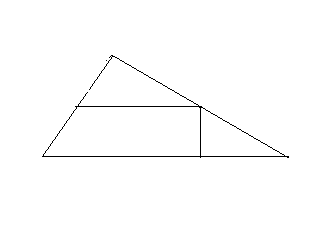 Câu 3:  Trong hình bên:a/ Có….. hình tam giác b/ Có….. hình tứ giác Câu 4: Đặt tính rồi tính :           38 + 56       ;         69 - 17         ;        45 + 39        ;      9 + 64              ………                    ………                         ……….                 ……..              ………                    ………                         ……….                 ……..              ………                    ………                         ……….                 ……. Câu 5: Mẹ hái được 35 quả bưởi, chị hái nhiều hơn mẹ 18 quả bưởi . Hỏi chị hái được bao nhiêu quả bưởi ?                                               Bài giải:...................................................................................................................................……………………………………………………………………………………..........................................................................................................................................……………………………………………………………………………………….Câu 6: Dùng thước và bút nối các điểm để có 1hình chữ nhật:                                                                                           .                      .                                                   . E                 .                      .   ĐỀ SỐ 51KIỂM TRA ĐỊNH KÌ GIỮA HỌC KÌ I - NĂM HỌC 2011 - 2012MÔN: TOÁN - LỚP 2Thời gian: 40 phútPhần I: Trắc nghiệm Khoanh vào chữ đặt trước câu trả lời đúng nhất:1. Số lớn nhất có hai chữ số là:	A. 98	B. 99	C. 902. Số liền trước 99 là:	A. 98	B. 90	C. 1003. Kết quả của phép tính 80 + 20 là:	A. 90	B. 100	C. 804. 3dm = ……. Kết quả thích hợp điền vào chỗ chấm là:	A. 20cm	B. 3cm	C. 30cm5. Hình vẽ bên có mấy hình chữ nhật:	A. 1 hình	B. 2 hình	C. 3 hình6. Dấu thích hợp điền  vào ô trống sau là:  	        20 + 8      18+ 10  	A. >	B. <	C. =  7. Số 46 trong phép tính 46 – 6 = 40 là:	A. Số bị trừ	B. Số trừ	 C. Hiệu8. Có 17 con gà và 9 con vịt. Hỏi cả gà và vịt có bao nhiêu con?	A. 25 con	B. 26 con	C. 27 conPhần 2: Tự luận Bài 1: Đặt tính rồi tính 	48 + 26 	39 – 27  	25 + 75 	47 – 24Bài 2: Bài toán Bao gạo thứ nhất cân nặng 45kg, bao gạo thứ hai nặng hơn bao gạo thứ nhất 29kg. Hỏi bao gạo thứ hai cân nặng bao nhiêu ki-lô-gam?Bài 3: Tính:5cm + 6cm + 7cm =				7dm – 3dm + 9dm =18kg – 5kg + 6kg =				10kg – 5 kg + 70kg =    ĐỀ SỐ 52KIỂM TRA ĐỊNH KÌ GIỮA HỌC KÌ I - NĂM HỌC 2011 - 2012MÔN: TOÁN - LỚP 2Thời gian: 40 phútBài 1: Thực hiện các phép tính sau:					            	 11		      48                        85                         79  +			 +		       -		          -				                               	 25     		      52                        42                         16Baì 2: Đặt tính rồi tính tổng, biết các số hạng là:		24 và 19	19 và 9	36 và 48	55 và 45...............................................................................................................................................................................................................................................................................................................................................................................................................  Baì 3: Viết số thích hợp vào chỗ chấm :                                               Số liền sau của 62 là ................Số liền trước của 1 là ...............Số lớn nhất có 2 chữ số là ………..Số bé nhất có 2 chữ số giống nhau là ……..Baì 4 : Tính:										5 + 9 + 7 = 	6kg + 8kg – 4kg =Bài 5: Hình sau có bao nhiêu hình chữ nhật?				Trả lời: ..................................................................Baìi 6: Baìi toaïn									Vườn nhà Hà có 18 cây cây chanh, vườn nhà Hoa có ít hơn vườn nhà Hà 8 cây chanh. Hỏi vườn nhà Hoa có mấy cây chanh?....................................................................................................................................................................................................................................................................................................................................................................................................................................................................................................................................................   ĐỀ SỐ 53KIỂM TRA ĐỊNH KÌ GIỮA HỌC KÌ I - NĂM HỌC 2011 - 2012MÔN: TOÁN - LỚP 2Thời gian: 40 phútI/ PHẦN TRẮC NGHIỆM    Đánh dấu  X vào ô trống trước kết quả đúng:Câu 1: Số liền trước của 90 là:                  91                                    89                                                 79Câu 2: 9dm =  …………            9cm                                        10 cm                                         90 cmCâu 3: Trong phép tính 45 + 48 = ? Kết quả là:             93                                            80                                               73Câu 4: Số lớn nhất có 2 chữ số khác nhau là:	  97				 98				    99Câu 5 : Mậu cao 95 cm, Đào cao hơn Mậu 3cm. Hỏi Đào cao bao nhiêu xăng- ti- mét?           92 cm                                      98cm                                           3 cmCâu 6:  Em hãy kẻ thêm một đoạn thẳng vào hình bên để có một hình chữ nhật và một hình tam giác.II/ PHẦN THỰC HÀNH: Câu 1: Đặt tính rồi tính: 35 + 26                  46 + 37                   68 -  6                          49 – 8Câu 2:  Điền dấu (>, <, =) ?            18 + 8………16 + 9 			30 – 10………. 15 + 5            16 + 8……….28 – 3			17 – 6………... 5 + 7Câu 3 Thùng thứ nhất có 17l dầu, thùng thứ hai ít hơn thùng thứ nhất 3l dầu. Hỏi thùng thứ hai có bao nhiêu lít dầu?                                                       Bài giải:   ĐỀ SỐ 54KIỂM TRA ĐỊNH KÌ GIỮA HỌC KÌ I - NĂM HỌC 2011 - 2012MÔN: TOÁN - LỚP 2Thời gian: 40 phútTrắc nghiệm : Khoanh tròn vào chữ cái đặt trước câu trả lời đúng.Số liền trước của số 90 là :80				b. 89				c. 91Số bé nhất có 2 chữ số là :10				b. 90				c. 9947 + 25 = ….. Số cần điền vào chỗ chấm là :62				b. 72				c. 27Tổng của 6 và 34 là :30				b. 94				c. 401dm = …...cm. Số cần điền vào chỗ chấm là :1				b. 10				c. 10015kg - 10kg + 7kg =…….kg. Số cần điền vào chỗ chấm là :9				b. 10				c. 1228 + 4 = ….. Số cần điền vào chỗ chấm là :68				b. 32				c. 229 + 9 ……. 15. Dấu cần điền vào chỗ chấm là :<				b. >				c. =Có 18 con gà và 5 con vịt.Hỏi cả gà và vịt có bao nhiêu con ?13				b. 23				c. 68 Số hình tam giác có trong hình vẽ là :234Thực hành :Câu 1 : Đặt tính rồi tính :25 + 47 		39 + 26		4 + 16			28 + 11     Câu 2 : Tính 	    7 + 3 + 6 = 				24kg + 13kg – 7kg =      Câu 3 : Hoa cân nặng 28kg. Mai cân nặng hơn Hoa 3kg.  Hỏi Mai cân nặng bao nhiêu ki-lô-gam ?   ĐỀ SỐ 55KIỂM TRA ĐỊNH KÌ GIỮA HỌC KÌ I - NĂM HỌC 2011 - 2012MÔN: TOÁN - LỚP 2Thời gian: 40 phút          1/ Đúng điền Đ, sai điền S vào ô trống.                             1 6                      3 6                       2 5                      3 2                                             + 2 1                  +  5                      +  3 6                   +     8                                            3 7                      8 6                      511                      3 0                           2/ Đánh X vào ô trống trước ý trả lời đúng.          *  Số bị trừ là 36, số trừ là 12. Vậy hiệu của nó là :           a/          36	         b/            24		c/          12	          	   d/          48            *  Lớp em có 18 bạn nam và 15 bạn nữ . Vậy lớp em có tất cả là:           a/        33 bạn        b/          43 bạn       c/          313 bạn         d/       23 bạn          3/ Đặt tính rồi tính.              a)  15 + 29              b) 48 +  9              c) 50 + 17            d) 48 - 36         ................................................................................................................        ................................................................................................................        ................................................................................................................       4/ Số                         + 25                          + 46                               25                                                    + 16                              - 13                               38                   5/  Bao gạo thứ nhất nặng 36 kg . Bao gạo thứ hai nặng  hơn bao gạo thứ nhất 15 kg . Hỏi bao gạo thứ hai nặng bao nhiêu ki- lô -gam ? Bài giải................................................................................................................................................................................................................................................................................................................................................       6/  Hình sau có :  	a/ ……… hình tam giác.	b/ …... hình tứ giác.   ĐỀ SỐ 56KIỂM TRA ĐỊNH KÌ GIỮA HỌC KÌ I - NĂM HỌC 2011 - 2012MÔN: TOÁN - LỚP 2Thời gian: 40 phútPhần 1: Câu 1: Hãy khoanh tròn vào chữ cái đặt trước câu trả lời đúng nhất : 1.  “75kg” đọc là :A. Bảy mươi lăm       			 C. Bảy mươi  ki – lô – gam B. Bảy mươi lăm ki – lô – gam  	 D. Bảy chục năm ki – lô – gam 2. Số liền sau của 99 là:	A. 98			B. 90			C. 100			D. 913. 100 cm = .........dm. Số thích hợp điền vào chỗ chấm là:	A. 1			B. 10 			C. 100			D. 114. “Bạn Hà học lớp 2 cao khoảng” :A. 11m                  B. 11cm                               C. 11dm		D. 11Câu 2 :     a/  Đúng ghi Đ sai ghi S 6 + 8 + 2 = 15 	                               25 + 30    = 55          b/ Điền dấu > ; < ; =  vào chỗ chấm .........            8 + 6 ..... 8 + 8               9 + 6 – 5 ...... 10       Phần 2: Bài 1. a, Tính          	       2 5		 4 6		      5 7		   4 7		       	           +		        +		             +	                     + 				          9		 1 8	                 1 9                      3 5      .....................	......................      .......................     ……......…   	 b, Đặt tính rồi tính: 	 	36 + 46                   35 + 47                    8 + 59                   28 + 63............................................................................................................................................................................................................................................................................................................................................................................................................................................................................................................................Bài 2. Hà cân nặng 29kg, Mai cân nặng hơn Hà 4kg. Hỏi Mai cân nặng bao nhiêu ki-lô-gam ?Bài giải....................................................................................................................................................................................................................................................................................................................................................................................................................................................................................................................................................................Bài  3: Trong hình bên: 		               a) Có ………. hình tam giác.	               b) Có ………. hình tứ giác.	   ĐỀ SỐ 57KIỂM TRA ĐỊNH KÌ GIỮA HỌC KÌ I - NĂM HỌC 2011 - 2012MÔN: TOÁN - LỚP 2Thời gian: 40 phútA. Phần I : Trắc nghiệm :B/ Phần II-Tự luận : 1. Tính: ( 2 điểm )	35		68		94		87			42		36		50		13        ..............     ...............     ................       .............2. Điền dấu   	vào chỗ chấm: 	38l  - 8l   ....    30l	;	                     	76 kg - 34 kg + 29 kg  ....  70 kg 3. Một cửa hàng buổi sáng bán được 48 lít dầu, buổi chiều bán được ít hơn buổi sáng 11 lit dầu . Hỏi buổi chiều cửa hàng bán được bao nhiêu lít dầu ? Bài giải:   ĐỀ SỐ 58KIỂM TRA ĐỊNH KÌ GIỮA HỌC KÌ I - NĂM HỌC 2011 - 2012MÔN: TOÁN - LỚP 2Thời gian: 40 phútPhần 1: Mỗi bài tập dưới đây có các câu trả lời A, B, C, D. Hãy khoanh tròn chữ đặt trước câu trả lời đúng:1/ Số liền trước của 61 là:	A. 62	B. 60	C. 59	D. 632/ Số liền sau của 99 là:	A. 96	B. 97	C. 98	D. 1003/ Viết số thích hợp vào chỗ trống:=   6  + ...............   Số viết vào chỗ chấm là:	A. 3	B. 4	C. 5	D. 64/ Hãy khoanh vào câu có kết quả đúng:+  7  =  ?A. 25	B. 23	C. 27	D. 305/  45 là kết quả của phép tính nào?	A.  17  +  27	B.  17  +  24                C.  28  +  17          D. 38  +  156/  15 cm + 5 cm + 4 cm =  ................Kết quả đúng  cần điền vào chỗ chấm là :     A.  20 cm                B. 24 cm             C.  19 cm                D. 25 cm         7/ 80 cm = ….. dm. Số cần điền vào chỗ trống là:     A. 80		B. 8			C. 18 			D. 1   8/   50 <  ...........< 70.   Số tròn chục cần điền vào chỗ  chấm là: A. 60                          B. 40                  C. 70                          D. 509/   90 – 40 = ?	A. 40 		      B. 60 		     C. 50 		 D. 8010/ Hình sau có mấy hình chữ nhật?A. 3		B. 4	C. 5		D. 6Phần 2: 1/ Tính:	3 kg + 6 kg - 4 kg =				16 kg + 2 kg - 5 kg =2/ Đặt tính rồi tính:	68 + 13	       56 - 42			58 + 26               18 + 223/ Mẹ mua về 26 kg vừa gạo nếp vừa gạo tẻ, trong đó có 13 kg gạo tẻ. Hỏi có bao nhiêu ki-lô-gam gạo nếp?   ĐỀ SỐ 59KIỂM TRA ĐỊNH KÌ GIỮA HỌC KÌ I - NĂM HỌC 2011 - 2012MÔN: TOÁN - LỚP 2Thời gian: 40 phútHãy đánh dấu X vào       đặt trước câu trả lời đúng:Câu 1/ Kết quả của phép cộng  28 + 4 là:a            68                                          c             32b            22                                          d            24   Câu 2/ Kết quả của phép trừ  64kg - 12kg  là:a            42kg                                      c            52b             42                                         d           52kgCâu 3/ Số liền trước số 48 là:  a           47                       b           49                                c            50Câu 4/ Số liền sau số 79 là:a             78                                       c             77b              80                                      d             69Câu 5/ Hình bên có mấy hình tam giác?a            3 hình                c                5 hình
b            4 hình               d                6 hìnhCâu 6/ Điền chữ số thích hợp vào ô trống          5                                    6  6    +   2 7                            +       8          8 1                                9 Câu 7/ Tính     15                      36                              45                              50+   7                   +   9                           -  15                           -  30Câu 8/ Tháng trước mẹ mua con lợn nặng 29 kg về nuôi, tháng sau nó tăng thêm 12 kg nữa. Hỏi tháng sau con lợn đó nặng bao nhiêu ki-lô-gam?Bài giải.................................................................................................................................................................................................................................................................................................................................................................................................................................................................................................................................................................................................. Câu 9/ Tính:5 kg + 15kg + 6 kg =	15l – 12l + 30l = 7cm + 8cm + 9cm = 	6cm – 4cm + 27cm = ABCDĐọc sốViết sốSáu mươi lăm..............................................................        48Số hạng2538Số hạng 513TổngSố bị trừ8026Số trừ406Hiệua) Có …….. hình tam giác                          b) Có …….. hình tứ giác 3 4 5 6a) 45 + 48b) 99 + 1c) 9 + 57d) 86 - 24a) 28kg  -  4kg  - 2kg  =	...b) 32l - 12l + 5l = 	a) Có 	 hình tam giác.b) Có 	 hình chữ nhật.Số hạng19279Số hạng 1638 16TổngSố bị trừ374876Số trừ172545HiệuCâu 1 6 + 9 + 5 = ?A. 15            B. 20                C.  16                     D. 0Câu 237 + 28 = ? A. 57           B. 58               C. 65                       D. 67Câu 3Lớp 2A có 29 bạn, lớp 2B nhiều hơn lớp 2A 2 bạn. Hỏi lớp 2B có bao nhiêu bạn? A. 29 bạn      B. 39 bạn         C. 49 bạn               D. 31bạnCâu 4 20 + 30 – 30 = ?  A. 20           B. 30                 C.40                     D. 50Câu 5 Số liền sau của số 99 là số nào?A. 89            B.  98                 C. 99                    D. 100           Câu 6     6 +7 …. 7 + 6           Dấu cần điền vào chỗ  …. là dấu nào?    A.  >             B. <                   C. =                    D.  Không có dấu nàoCâu 7 98, ...., 100          Số cần điền vào chỗ ..... là số nào?    A. 88          B. 98                   C. 99                   D. 100Câu 840 cm =....dm       Số cần điền vào chỗ ....là số nào? A. 40          B. 4                  C. 30                      D. 3 Câu 94 + 6 + 10 = ?  A. 10            B. 14                  C. 16                   D. 20Câu108 + 3 =      + 8    Số cần điền vào  lâl   là số nào?A. 3           B. 8                   C. 33                  D. 88Số hạng1836Số bị trừ1535Số hạng359Số trừ1110TổngHiệuSố hạng28164536Số hạng841915TổngCâuNội dung bài làmKhoanh tròn vào chữ cái đặt trước kết quả đúng115 cm + 5 cm + 4 cm =  ................Kết quả đúng  cần điền vào chỗ chấm là : A.  20 cm                B. 24 cm C.  19 cm                D. 25 cm                           2Số liền sau của số 98 là : A. 99                                B. 100      C. 88                                 D. 97 3.9dm = .......cm . Số cần điền vào chỗ chấm là: A. 9                         B. 19 C. 90 432 +15 .........32 + 14 .Dấu cần điền vào chỗ chấm là :     A . >   ;        B. <    ;      C. =                     5 	3 7						            4 ....						            8 1	Chữ số cần điền vào chỗ chấm là:      A . 3                     B. 4              C . 5                     D. 66Kết quả của phép tính : 26 + 38 là :     A. 64                     B. 54           C. 90                     D. 947 Hình vẽ trên có số hình chữ nhật  là :A. 6 hình                 B. 7  hình                      C. 8  hình                D. 9 hình                           8  7 ....   >     78Chữ số thích hợp điền vào chỗ chấm là: A. 6                               B. 7  C. 8       	                        D. 99                 50 <  ...........< 70Số tròn chục cần điền vào chỗ  chấm là:  A. 60                          B. 40       C. 70                          D. 5010 Chi hái được 21 quả bưởi. Mẹ hái nhiều hơn Chi 9 quả bưởi . Hỏi mẹ hái được bao nhiêu quả bưởi ? A. 30 quả bưởi       B. 12 quả  bưởi    C. 29  quả bưởi    D. 13 quả  bưởi